«Өрт – тілсіз жау» тақырыбында сурет байқауыhttps://www.instagram.com/p/Cj0w6yZKhUe/?igsh=aTEyYnR5bG95b25x2022 – 2023 оқу жылының қазан айында мектебімізде «өрт қауіпсіздігін қамтамасыз ету және өрттің алдын – алу жұмыстарын жүргізу» мақсатында «Шырпы балаға ойыншық емес» тақырыбында апталық өткізілді. Апталық барысында балаларға өрт қауіпсіздігі жөнінде түсіндірме жұмыстары және 17 – қазан күні білім алушылар арасында «Өрт – тілсіз жау» тақырыбында сурет байқауы өткізілді.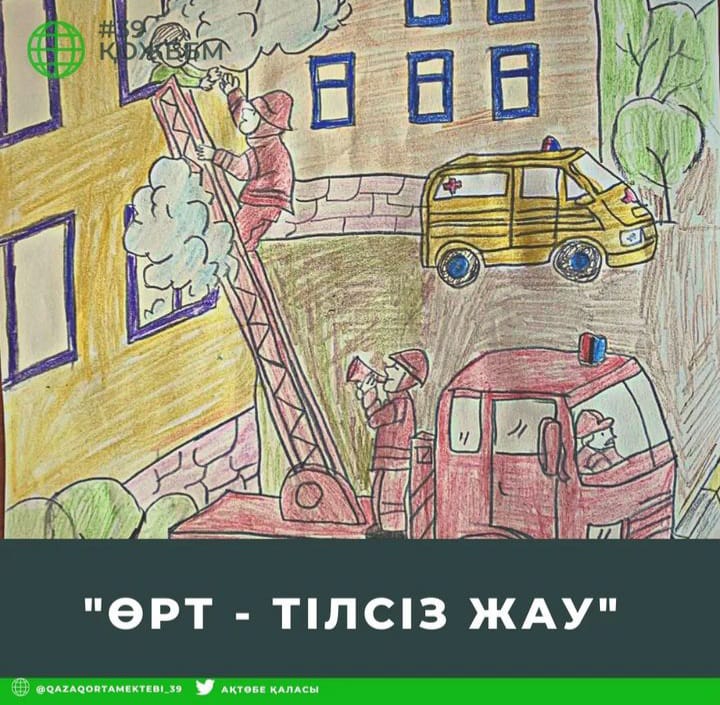 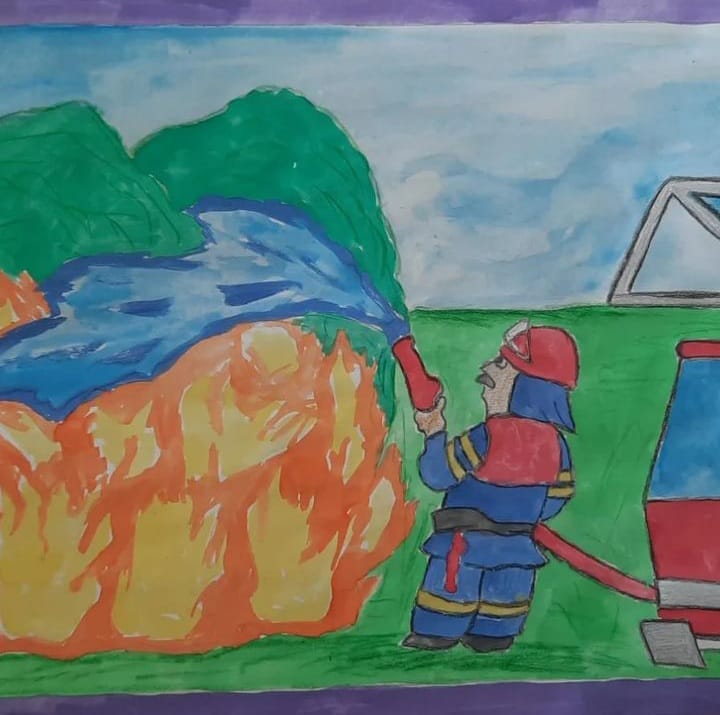 